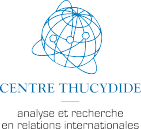 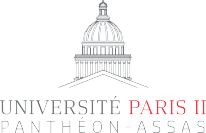 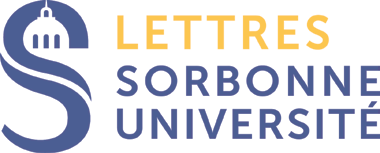 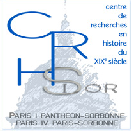 INSCRIPTION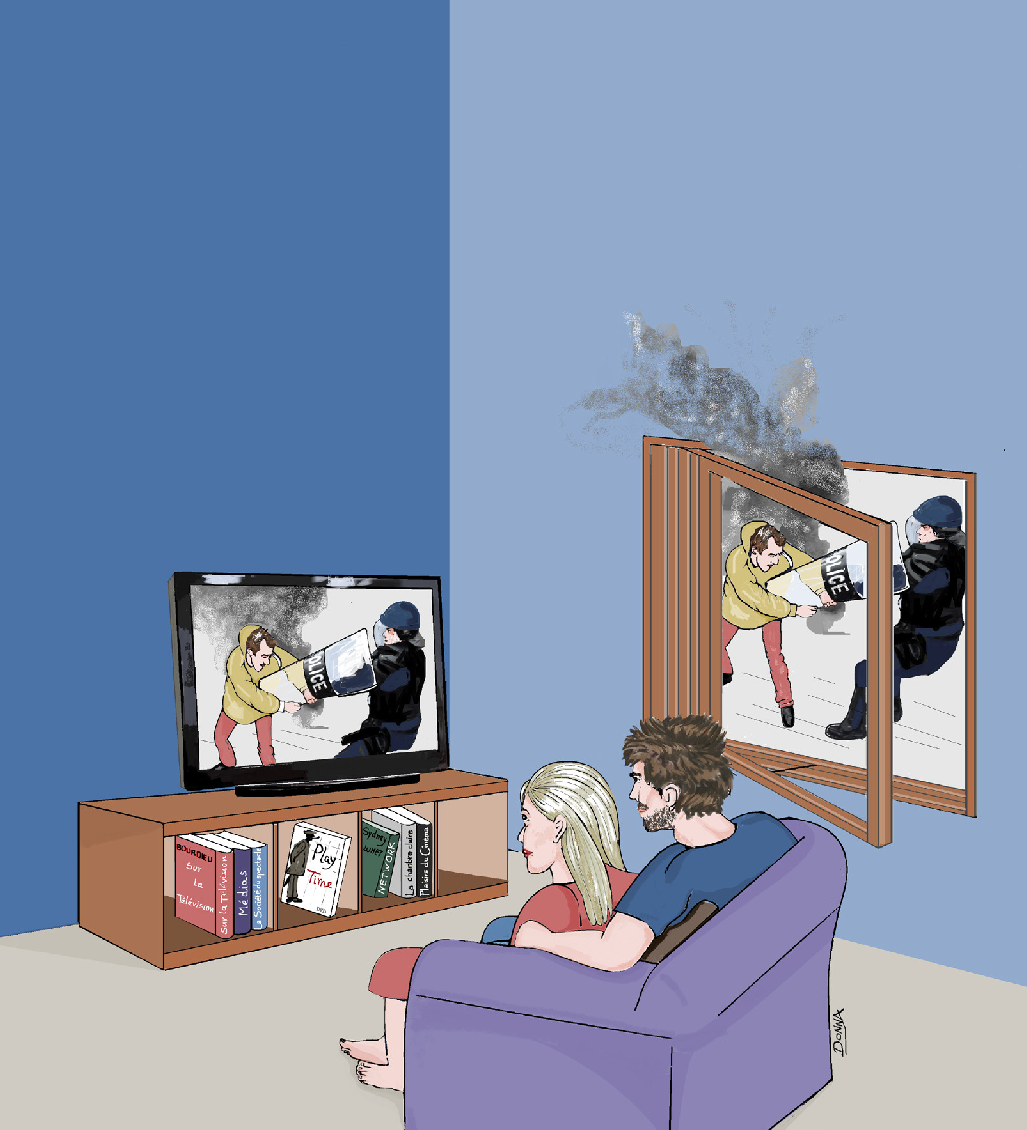 journeedeslibertes@gmail.com9 h 15 / AccueilJacques Olivier BoudonProfesseur à Sorbonne Université, co-directeur du Centre d’histoire du xixe siècleJulian FernandezProfesseur à l’université Paris II Panthéon-Assas, directeur du Centre Thucydide9 h 30 / Table ronde n° 1LA TÉLÉVISION ET LE CONTRÔLE DE L’ÉTATModérateur : Julian FernandezProfesseur à l’université Paris II Panthéon-Assas, directeur du Centre ThucydideHistoire de la télévision ou la tentation du contrôle de l’ÉtatPascal GrisetProfesseur à Sorbonne Université, UMR Sorbonne - Identités, relations internationales et civilisations de l’Europe (SIRICE), directeur du Centre de recherche en histoire de l’innovation (CRHI)Le régime de censure à la RTFOlivier ForcadeProfesseur à Sorbonne Université,UMR Sorbonne - Identités, relations internationales et civilisations de l’Europe (SIRICE)Les conférences de presse des Présidents de la RépubliqueBenjamin FargeaudDocteur de l’université Paris II Panthéon-AssasLe CSA et la campagne électoraleRomain RambaudProfesseur à l’université Grenoble-AlpesPause11 h 45 → 12 h / Table ronde n° 2 LA TÉLÉVISION MONDIALISÉEModérateur : Olivier ForcadeProfesseur à Sorbonne Université, UMR CIRICENetflix, instrument de « soft power » ?Arnaud LatilMaître de conférences à Sorbonne Université, chercheur associé au Centre d'études et de recherche en droit de l'immatériel (CERDI) à l'université Paris-SudDonald Trump et la télévision : je t’aime, moi non plusJean-Eric BranaaMaître de conférences à l’université Paris II Panthéon-Assas, Centre ThucydideL’Eurovision ou la construction européenne, en chansonsValère NdiorProfesseur à l’université de Bretagne occidentaleJaroslaw MroviecTrade Policy Analyst à l’Organisation de coopération et de développement économiques (OCDE)La souffrance face à la caméra : la télévisionet l’action humanitaire en France dans les années 90Donjeta SadikuDoctorante à l'université Paris II Panthéon-Assas, Centre Thucydide14 h 30 → 16 h / Table ronde n° 3 LIBERTÉS INDIVIDUELLES ET TÉLÉVISIONModérateur : Jean-Eric BranaaMaître de conférences à l'université Paris II Panthéon-Assas, Centre ThucydideLa liberté d’expression télévisuelledevant la Cour européenne des droits de l’hommeAgnès GranchetMaître de conférences à l’université Paris II Panthéon-Assas, Institut Français de Presse (IFP)Droit à l’information et journalisme d’investigationRichard LabevièreRédacteur en chef de Proche et Moyen Orient, Observatoire géostratégiqueLa fictionnalisation d’un fait divers : un opérateur de contestation. Le cas de la série When they see us sur NetflixHéloïse BoudonUniversité Paris II Panthéon-Assas, Institut Français de Presse (IFP),Centre d'analyse et de recherche interdisciplinaires sur les médias (CARISM)La liberté de religion dans KaamelottAlexandre CiaudoProfesseur à l’université de Bourgogne Franche-ComtéPause16 h 15 → 18 h / Table ronde n° 4 L’ENTREPRISE DE TÉLÉVISIONModérateur : Roseline LetteronProfesseur à Sorbonne Université, Centre d’histoire du xixe siècleTélévision et cinéma, un couple conflictuel ?Laurent CretonProfesseur à l’université de Paris 3 Sorbonne Nouvelle, Institut de recherche sur le cinéma et l’audiovisuel (IRCAV)Concentration et pluralisme dans l’audiovisuel privéValérie NicolasMaître de conférences, université Paris NanterreLa « dictature de l’Audimat » existe-t-elle ?Cécile MéadelProfesseur à l’université Paris II Panthéon-Assas, Institut Français de Presse (IFP)ConclusionsFrancis BalleProfesseur émérite à l’université Paris II Panthéon-Assas